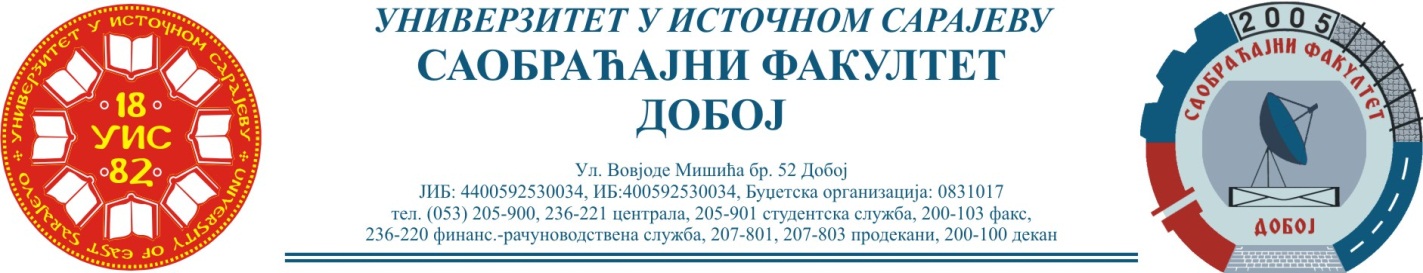 Добој, 18.04.2022. године                                                    Школска година  2021/2022РЕЗУЛТАТИ ИСПИТНОГ РОКАПРЕДМЕТ: „МЕХАНИЗАЦИЈА И ТЕХНОЛОГИЈА ПРЕТОВАРА“Одржаног дана: 15.04.2022. годинеУсмени дио испита одржаће се дана           25.04.2022. године                  у            0900                часова. 											Предметни професор:Др Ратко Ђуричић, ред. проф.P.брПРЕЗИМЕ И ИМЕБрој индексаПРЕДИСПИТНЕОБАВЕЗЕОСТВАРЕНИ БРОЈ БОДОВА НА ИСПИТУОЦЈЕНА1.Мешић Амина1448/19+ + =28+10+7=45 (15,75)→условно (6)довољан (6) 2.Стевановић Горан843/14+ + =30+0+15=45 (15,75)→условно (6)довољан (6)3.Гостимировић Бранислава1352/18+ + =Положила: 70 (12,25) →(7)70 (12,25) →(7)добар (7)